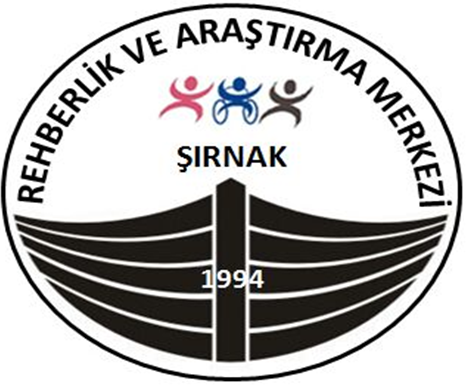 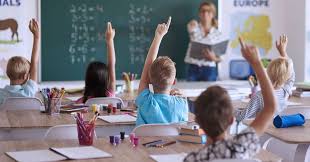 PANDEMİ SONRASI OKULDA KARŞILAŞILABİLECEK OLASI SORUNLAR: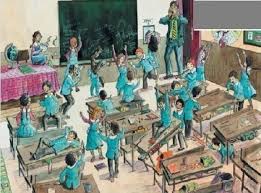 Yüz yüze eğitim sürecinden uzak kalındığı için okula uyum sorunu,Ev ortamının konforlu yapısına alışıldığı için okula başlama ve okula devam etme ile ilgili sorunlar,Okul ve okula ilişkin sorumlulukların tekrar kazanılması sürecinde zorluklar,Ders çalışma ile ilgili motivasyonlarında düşme, ‘Okulda virüs kapar mıyım?’ endişesi ile okula gitmek istememe,‘Okulda virüs kapar mıyım?’ endişesi ile arkadaşlarıyla hiç iletişim kurmamaHastalığın bölgelerle veya etnik kökenlerle ilişkilendirilmesi. (Covid-19 hastalığına sebep olan virüsün  farklı sosyoekonomik düzey,  ırk, etnik kökene mensup insanları etkilemediği, tüm insanlar için hastalık bulaşma riskinin aynı olduğu unutulmamalıdır.) "COVID-19 hastalığına yakalanmış bireyler  için “virüsü yayan", "başkalarına bulaştıran"  gibi suçlayıcı ifadeler kullanılması. (Bu tür ifadeler, insanların damgalanmasına sebep olduğu için sosyal ilişkileri olumsuz etkilemektedir.)Okul ortamında, Covid-19 hastalığı ile ilgili gerçek olmayan bilgilerin yayılması. (Hastalıkla ilgili bilimsel verilere, güncel ve resmî sağlık otoritelerine dayanarak doğru bilgiler verilmelidir.)Kendisi veya yakınlarından birinin Covid-19 tanısı almış,  tedavi ve kontrol süreci tamamlanmış, sonrasında okula dönen öğrencilerin dışlanması.PANDEMİ SONRASI OKULLARIN VE ÖĞRETMENLERİN ROLÜ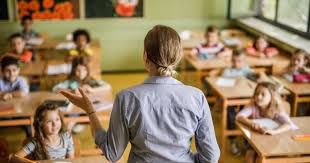 Okullar normalliği temsil eden ve eğitim yoluyla normal yaşama geri dönmeyi kolaylaştıran önemli kurumlardır.Okulda bulunmak, oyun ve diğer okul etkinliklerine katılmak çocuklarda, özellikle zorlayıcı yaşantı dönemlerinde çok ihtiyaç duydukları, süreklilik, değişmezlik ve normallik hissinin oluşmasına yardımcı olur.Öğretmenler eğitim ve öğretim görevlerinin yanı sıra çocukların mutlu ve sağlıklı büyümelerine yardımcı olacak bir gelişme ve öğrenme ortamı yaratırlar. Çocuklarla daha çok birlikte oldukları için, onların gereksinimlerini herkesten iyi bilir ve gerektiğinde onlara yardım edebilirler.Zorlu yaşam süreçleriyle ilgili normal tepkiler  hakkında çocukları bilgilendirerek süreci anlamlandırmalarına yardımcı olur.Çocuklarla birlikte sıcak ve destekleyici bir sosyal ortam yaratarak; onların kayıplarla, acı veren anılarla ve duygularla başa çıkmalarına yardımcı olacak sınıf etkinliklerini düzenler.Çocukların iyileşme sürecini kolaylaştırmak için okul ve aile arasında işbirliğini güçlendirir.İleri düzeyde psikolojik yardıma gereksinim duyan çocuklar için iş birliği sağlar.PANDEMİ SONRASI ÖĞRENCİLERE NASIL YARDIMCI OLABİLİRİZ?1. Bilgi edinin: COVID-19 salgın süreci hakkında doğru kaynaklardan alınan bilgileri paylaşın, önemini vurgulayın.2. Dinleyin: Yapabileceğiniz en iyi ve anlamlı şeylerden biri dinlemektir. Dinleyin ve görüşlerine saygı gösterin. 3. İzin verin: Soru sormalarına izin verin. Gerçeğe uygun, somut, içten ve kısa cevaplar  verin.Bazı çocuklar pek soru sormazlar. Soru sormaları için asla zorlamayın, sadece merak ettikleri bir şey olduğunda istedikleri zaman size sorabileceklerini söyleyin. 4. Normalleştirin:• Bu süreçte özellikle çocukların stres, kaygı ve korku yaşamaları oldukça normaldir. Çünkü çocuklar da hasta olup olmayacakları ya da hasta olurlarsa başlarına ne geleceği konusunda belirsizlik ve endişe yaşayabilirler. Bu noktada çocukların yetişkinlere göre daha az hastalandıklarını ya da hastalığı daha hızlı atlatabildiklerini söyleyin. Yaşanan stres, kaygı, korku ya da üzüntü gibi duyguların normal olduğunu anlatın.Onlara üzgün ya da stresli hissetmenin ya da korkmanın yanlış olmadığını söyleyin. Bu stresli dönemin ve yaşadıkları duyguların geçici
olduğunu, yaşamın bir süre sonra normale döneceğini belirtin. 5. Güven verin: Gerekli önlemleri aldığınızı ve bundan sonra da almaya devam edeceğinizi ifade edin.Yapabilecekleri olumlu kişisel davranışlara odaklanmaları için yardımcı olun.6. Rahatlatın: Her zamankinden biraz daha fazla ilgi, yakınlık ve şefkat göstererek çocukların psikolojik sağlamlıklarının artmasına büyük katkı sağlayabilirsiniz. 7. Koruyun: Belirsizlik zamanlarında ani değişimler mümkün olduğunca kaçınmak önemlidir. Günlük rutin ve aktiviteleri koruyun.8. Birlikte vakit geçirin: Psikolojik sağlamlığın korunması için onlarla birlikte hoşça vakit geçirecek aktiviteler yapmak önemli ve gereklidir. Hep beraber çeşitli oyunlar oynamak, etkinlikleri uygulamak, resim yapmak, şarkı söylemek, örnek olarak yapılabilecek etkinlikler olarak sıralanabilir.9. Sorumluluk verin:  Çocukların size ve çevrenizdekilere, alınan önlemlere uyarak, gönüllü olarak yardım etmelerine izin verin. Özellikle çocukların “her şey kontrol altında” algısının zarar görmemesi için sizin gözetiminizde yaşlarına ve gelişimlerine uygun bazı işlerde size yardımcı olmaları çok önemlidir.Okul başarılarıyla ilgili farklılık olabileceğini göz önünde bulundurun. 10. Model olun:• Kişisel öz-bakımınıza dikkat ederek, düzenli beslenmeye ve uyumaya özen göstererek, günlük rutin işlerinizi devam ettirerek, yetkililerden gelen koronavirüsten korunma ile ilgili uyarıları dikkate alarak, bu süreçte ne yapmaları ya da nasıl davranmaları gerektiği konusunda örnek olun.Sizin bu zorlu yaşam olayıyla başarılı bir şekilde baş ettiğinizi görmek çocuklarınıza umut verir ve moral aşılar. 11. Uzmana başvurun:Önerileri uygulamanıza rağmen, öğrencilerinizden aşırı panik olma, ağlama nöbetleri, sürekli uyku sorunları ya da yoğun davranış sorunları gibi tepkiler gözlemliyorsanız, okul rehberlik servisi veya Ram ile iletişime geçerek uzman yardımına başvurun.PANDEMİ SONRASI ÖĞRETMENLERİN SINIF ORTAMINDA UYMASI GEREKEN KURALLARÖğretmenler ders giriş ve çıkışlarında hijyeni sağlayacak gerekli tedbirleri (el yıkama vb.) almalıdır. Dersler sırasında öğretmen ile öğrenciler arasında sağlık otoritelerince belirtilen sosyal mesafeye uygun şekilde oturma düzeni oluşturulur. Ayrıca açık havada yapılacak eğitim-öğretim faaliyetlerinde de fiziksel mesafe ve hijyen kurallarına uygun tedbirler alınır. Eğitim ortamlarında havalandırma/iklimlendirme sistemi varsa bu sistemin sadece dışarıdan temiz hava verecek şekilde ayarlanması aksi hâllerde doğal havalandırma yapılması sağlanır.Salgın dönemlerinde (COVID-19 vb.) bulaşıcılığı engellemek için sağlık otoritelerince belirtilen kişisel koruyucu donanım (KKD) kullanılması sağlanır. Eğitim ortamlarında yüz yüze gelmeyecek şekilde çapraz oturma düzeni sağlanır.Temaslı takibi için eğitim ortamlarında, öğrencinin zorunlu hâller dışında aynı yerde oturması sağlanır.Birkaç sınıfın bir araya gelmesi ile ortak yapılan derslerde oturma düzeninin sağlık otoritelerince belirtilen sosyal mesafeye uygun olması sağlanır.Damlacık oluşturması nedeniyle sınıf içinde yüksek sesle aktivite yapılmaz.Kitap, kalem, oyuncak, vb. eğitim materyallerinin kişiye özel olması ve öğrenciler arası materyal alışverişi yapılmaması sağlanır.Öğrencilerin gün boyu aynı eğitim ortamlarında ders görmesi, eğitim ortamı değişikliği yapılmaması sağlanır. Değişiklik zorunlu ise eğitim ortamlarının her kullanım sonrası havalandırılıp temizlik ve dezenfeksiyonunun yapılması sağlanır.Günlük grup etkinliklerinde, öğrencinin hep aynı grup ile etkinlik yapması sağlanır.Sanat, müzik, beden eğitimi gibi derslerde grupların birbirine karışmasının önlenmesi sağlanır.Gerektiğinde özel eğitim ihtiyacı olan bireylerin engel durum ve özelliklerine uygun düzenlemeler yapılır. Salgın hastalık belirtisi gösteren öğrencilerin öncelikle belirlenen boş bir odada/alanda izole edilmesi ve ivedilikle okul idaresince görevlendirilen idareciye haber verilmesi sağlanır. Eğitim ortamlarında, salgın hastalık riski nedeni ile beslenme faaliyetleri yapılmamalıdır.ETKİLİ SINIF YÖNETİMİNDE ÖĞRETMENLERİN UYMASI GEREKEN TEMEL KURALLAR:Dakik olun: Çoğu sınıf problemleri öğretmenin sınıfa geç gelmesi ile başlar. Derse zamanında gelmeniz öğrenciyi ve dersi önemsediğiniz görüntüsünü verir.İyi hazırlanın: Derse iyi hazırlanmak öğretim hedeflerine ulaşmak için önemlidir. Öğrenci öğrenmek için oradadır. Öğrenme hedeflerine ulaşılması sizin derse etkili bir biçimde hazır olmanıza bağlıdır.Hızlı bir şekilde derse başlayın: Öğrencilerin dikkatini ve katılımlarını sağlayacak yöntemlerle başlayarak derse hızlı ve kararlı bir başlangıç yapın.Tüm sınıfın katılımı konusunda ısrarcı olun: Konuyu açıklamaya başlamadan tüm sınıfın dikkatini derse toplayın.Sesinizi etkili bir biçimde kullanın: Ses, öğretmenin sınıfla olan etkileşiminde en önemli öğedir. Sesini etkili kullanan bir öğretmenin öğrencinin dikkatini toplamada, sesini etkili kullanamayan bir öğretmene nazaran daha avantajlıdır.Karışıklıklarla uğraşabilmek için açık stratejileriniz olsun: Beklenmeyen bir durumda nasıl davranılacağı bilinirse sorunlar kolayca halledilebilir.Karşılaştırma yapmaktan kaçının: Öğrenci performansları hakkında karşılaştırma yapmak sınıfta bölünmelere neden olabilir. Düşük performanslı öğrencilerin tamamen kaybedilmesine yol açabilir.Verdiğiniz sözleri tutmaya dikkat edin: Verilen sözlerin tutulmaması sınıfta güveni zedeleyebilir.Sınıfı amacına uygun bir biçimde organize edin: Oturma düzeni, araç ve gereçlerin uygun bir biçimde yerleştirilmesi iyi bir organizasyon için gereklidir.Öğrencilerin problemleri ile ilgilenin: Öğrencinin ders içi ve ders dışından kaynaklanan problemleri ile ilgilenmek öğrencinin derse katılımını artırabilir. Etkili öğretmenlerin sınıf içi davranışları değerlendirildiğinde yönetim açısından liderlik özellikleri gösterdiği, duygusal yönden ise öğrencilere yakın duran, onların sınıf içi ve sınıf dışındaki problemlerine eğilen bir yol izlediği söylenebilir.Kaynakça:https://www.meb.gov.tr/meb_iys_dosyalar/2020_08/19115235_Yonetici_ve_OYretmen.pdfhttp://sinopcumhuriyetilkokulu.meb.k12.tr/meb_iys_dosyalar/57/01/725239/dosyalar/2020_08/22133717_2_OYretmenlere_AnlatYlacak_Sunusu_dosyasYnY_sizinle_paylaYYyorum.pdf